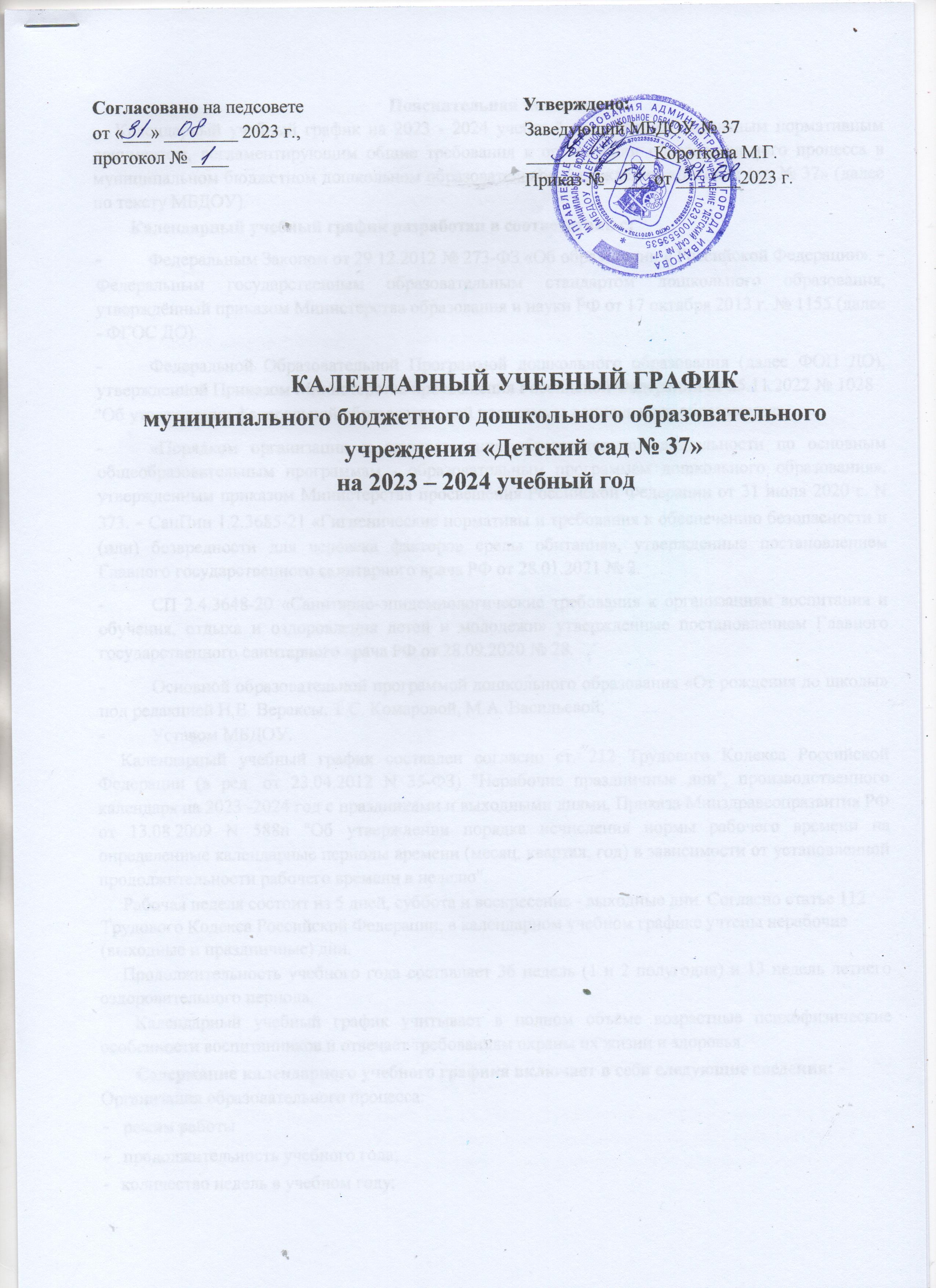 Пояснительная записка Календарный учебный график на 2023 - 2024 учебный год является локальным нормативным документом, регламентирующим общие требования к организации образовательного процесса в муниципальном бюджетном дошкольном образовательном учреждении «Детский сад № 37» (далее по тексту МБДОУ). Календарный учебный график разработан в соответствии с: Федеральным Законом от 29.12.2012 № 273-ФЗ «Об образовании в Российской Федерации». - Федеральным государственным образовательным стандартом дошкольного образования, утверждённый приказом Министерства образования и науки РФ от 17 октября 2013 г. № 1155 (далее - ФГОС ДО). Федеральной Образовательной Программой дошкольного образования (далее ФОП ДО), утвержденной Приказом Министерства просвещения Российской Федерации от 25.11.2022 № 1028 "Об утверждении федеральной образовательной программы дошкольного образования» «Порядком организации и осуществления образовательной деятельности по основным общеобразовательным программам - образовательным программам дошкольного образования», утвержденным приказом Министерства просвещения Российской Федерации от 31 июля 2020 г. N 373. - СанПин 1.2.3685-21 «Гигиенические нормативы и требования к обеспечению безопасности и (или) безвредности для человека факторов среды обитания», утвержденные постановлением Главного государственного санитарного врача РФ от 28.01.2021 № 2. СП 2.4.3648-20 «Санитарно-эпидемиологические требования к организациям воспитания и обучения, отдыха и оздоровления детей и молодежи» утвержденные постановлением Главного государственного санитарного врача РФ от 28.09.2020 № 28. Основной образовательной программой дошкольного образования «От рождения до школы» под редакцией Н.Е. Вераксы, Т.С. Комаровой, М.А. Васильевой;-          Уставом МБДОУ. Календарный учебный график составлен согласно ст. 212 Трудового Кодекса Российской Федерации (в ред. от 23.04.2012 N 35-ФЗ) "Нерабочие праздничные дни", производственного календаря на 2023 -2024 год с праздниками и выходными днями, Приказа Минздравсоцразвития РФ от 13.08.2009 N 588н "Об утверждении порядка исчисления нормы рабочего времени на определенные календарные периоды времени (месяц, квартал, год) в зависимости от установленной продолжительности рабочего времени в неделю". Рабочая неделя состоит из 5 дней, суббота и воскресение - выходные дни. Согласно статье 112 Трудового Кодекса Российской Федерации, в календарном учебном графике учтены нерабочие (выходные и праздничные) дни. Продолжительность учебного года составляет 36 недель (1 и 2 полугодия) и 13 недель летнего оздоровительного периода. Календарный учебный график учитывает в полном объёме возрастные психофизические особенности воспитанников и отвечает требованиям охраны их жизни и здоровья. Содержание календарного учебного графика включает в себя следующие сведения: - Организация образовательного процесса: режим работы продолжительность учебного года; -  количество недель в учебном году; сроки проведения мониторинга; праздничные дни; перечень проводимых праздников для детей; мероприятия, проводимые в летний оздоровительный период.             Организация образовательного процесса в МБДОУ «Детский сад № 37» Мероприятия, проводимые в рамках образовательного процесса Продолжительность организованной образовательной деятельности: ООД проводится по расписанию, утвержденному заведующим МБДОУ. Длительность ООД в группах согласно СП 2.4.3648- 20- санитарно-эпидемиологических правил и нормативов, ООП и Устава МБДОУ. ООД с использованием компьютеров, ИКТ проводится не более одного раза в течение дня и не чаще трех раз в неделю в дни наиболее высокой работоспособности: во вторник, в среду и в четверг. Продолжительность ООД с использованием компьютеров, ИКТ: - дети 5 - 7 лет не превышает 10 минут (для детей, имеющих хроническую патологию, часто болеющих (не более 4 раз в год), после перенесенных заболеваний в течение 2 недель - 7 минут; для детей 6 - 7 лет - 15 минут, для детей, имеющих хроническую патологию, частоболеющих (не более 4 раз в год), после перенесенных заболеваний в течение 2 недель - 10 мин. После работы с компьютером, ИКТ с детьми проводится гимнастика для глаз. Для профилактики утомления детей между периодами ООД проводятся физкультурные минутки, музыкальные занятия, динамические паузы - 10 минут.  Оценка индивидуального развития дошкольников, связанная с оценкой эффективности педагогических действий и лежащая в основе его дальнейшего планирования. Мероприятия, проводимые в летний оздоровительный период.  Летний оздоровительный период длится 3 месяца: июнь, июль и август 2024 г. Воспитательно-образовательная работа в летний оздоровительный период планируется в соответствии с Планом летней оздоровительной работы, тематическим планированием, а также с учетом климатических условий региона. В летний оздоровительный период с детьми организуются подвижные игры, соревнования, экскурсии, праздники, тематические развлечения, музыкальные и физкультурные занятия и развлечения, оздоровительные мероприятия с максимальным пребыванием детей на свежем воздухе. Праздники и досуги, организуемые для воспитанников Праздники и досуги для воспитанников в течение учебного года планируются в соответствии с годовым планом работы МБДОУ на учебный год. Родительские собрания 9. Максимальная недельная нагрузка образовательной деятельности 1. Режим работы учреждения 1. Режим работы учреждения 1. Режим работы учреждения Продолжительность учебной недели 5 дней (с понедельника по пятницу) 5 дней (с понедельника по пятницу) Время работы МБДОУ «Детский сад № 37» 12 часов в день (с 7.00 до 19.00 часов) 12 часов в день (с 7.00 до 19.00 часов) Нерабочие дни Суббота, воскресенье и праздничные дни Суббота, воскресенье и праздничные дни 2. Продолжительность учебного года 2. Продолжительность учебного года 2. Продолжительность учебного года Учебный год с 01.09.2023 г. по 31.05.2024 г. 36 недель I полугодие с 01.09.2023 г. по 31.12.2023 г. 17 недель II полугодие с 01.01.2024 г. по 31.05.2024 г. 19 недель Летний оздоровительный период 2024 года с 01.06.2024 г. по 31.08.2024 г. 13 недель 3. Праздничные дни 3. Праздничные дни 3. Праздничные дни День народного единства 04.11.2023 г. 04.11.2023 г. Новогодние праздники с 1.01 по 08.01.2024 г. с 1.01 по 08.01.2024 г. День Защитника Отечества 23.02.2024 г. 23.02.2024 г. Международный женский день 8-е Марта 8.03.2024 г. 8.03.2024 г. Первомайские праздники 01.05.2024 г. 01.05.2024 г. День Победы 09.05.2024 г. 09.05.2024 г. День России 12.06.2024 г. 12.06.2024 г. Наименование Сроки Количество дней Педагогическая с 01.09.2023 по 15.09.2023 2 недели диагностика с 11.05.2024 по 25.05.2024 2 недели Проведение праздников, досугов, развлечений 1 раз в неделю с июня по август Экскурсии, целевые прогулки Выставки творческих работ воспитанниковпо плану педагогов и по плану работы в летний период 1 раз в две недели1 собрание 1 собрание - сентябрь 2 собрание 2 собрание - ноябрь/декабрь 3 собрание 3 собрание - февраль 4 собрание 4 собрание - май В группе раннего возраста проводится дополнительное собрание по адаптации В группе раннего возраста проводится дополнительное собрание по адаптации - июнь 8. Часы приёма администрации МБДОУЧасы приёма администрации МБДОУ Часы приёма администрации МБДОУ Понедельник:  08.00-16.30    Вторник:  10.00-18.30    Среда:  08.00-16.30                       Четверг:  08.00-16.30                       Пятница:  08.00-16.30 Обра зоват ельн ые облас ти Возрастные группы 1-ая младшая группа1-ая младшая группа2-ая младшая группа 2-ая младшая группа Средняягруппа Средняягруппа Старшая группа Старшая группа Подготовите льная группа Подготовите льная группа Обра зоват ельн ые облас ти Образовательная деятельность - занятия кол. в нед. длите льнос ть  кол.  	в нед. длительность кол. в нед. длите льност ь кол. в нед. длите льност ь кол. в нед. длител ьность Ознакомление с окружающим миром 1 10м. 1 15 м. 1 20 м. 1 25 м 1 30м. ФЭМП 1 10м. 1 15 м 1 20 м. 1 25 м 2 30м. Развитие речи 1 10м. 1 15 м 1 20 м. 1 25 м 1 30м. Грамота 2 30м. Рисование 1 10 м. 1 15 м 1 20 м. 1 25 м 1 30м. Лепка 1 10 м. 0,5 15 м 0,5 20 м. 0,5 25 м 1 30м. Аппликация 0,5 15 м 0,5 20 м. 0,5 25 м 1 30м. Музыка 2 10 м. 2 15 м. 2 20м. 2 25м. 2 30м. Конструирова ние/ Художественный труд 1 30м. Физическая культура 3 10 м. 3 15 м. 3 20 м. 2 25м. 2 30м. Физическая культура на воздухе 1 25м. 1 30м. Всего занятий Всего занятий 10 10 м. 10 15 м. 10 20 м. 10 25м. 15 30м. 